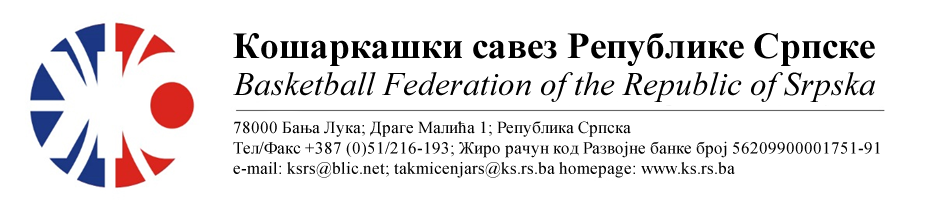 ПОДРУЧНИ КОШАРКАШКИ САВЕЗ БИЈЕЉИНАБИЛТЕН БР. 18a (пионири)Такмичарска сезона 2022/2023Заостала утакмица (18.коло)ТАБЕЛА :* УТ – Број одиграних утакмица, ПОБ – Број остварених побједа, ПОР – Број пораза, КПО – Бројпостигнутих поена, КПР – Број примљених поена, КР – Кош разлика, БОД – Број Бодова.ОДЛУКЕ :Одиграна утакмица региструје се постигнутим резултатом.ОСТАЛА САОПШТЕЊА :Пласман екипа на 4 и 5 мјесту одређен ја основу међусобних утакмица: КК Милићи – КК Радник БНБ 35:22, КК Радник БНБ – КК Милићи 42:23, односно бољег међусобног скора у корист КК Радник БНБПласман на полуфинални турнир првенства РС оствариле су екипе КК Зворник баскет и КК 10.АвгустЧеститам КК Зворник баскет освајање Првенства ПКС БијељинаКомесар ПКС БијељинаМиодраг Ивановић с.р.Утакмица87КК 10.АВГУСТКК ЗВОРНИК БАСКЕТРезултатУтакмица87Видовић/ Боровина М/ Боровина МилВидовић/ Боровина М/ Боровина Мил49:47(05:13, 14:16, 13:08, 17:10)Утакмица87Без примједбиБез примједбиБез примједбиЕКИПАУТПОБПОРКПОКПРКРБОД1КК ЗВОРНИК БАСКЕТ141311097558+539272КК 10.АВГУСТ14122790553+237263КК ЛАВОВИ14104979776+203244КК РАДНИК БНБ1468637677-40205КК МИЛИЋИ (-1)1477563589-26206КК БРАТУНАЦ14410712939-227187ОКК ДРИНА ПРИНЦИП14311721916-195178ОКК РУДАР 2015 (-1)141135201011-49114